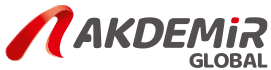 6698 SAYILI KİŞİSEL VERİLERİN KORUNMASI KANUNU UYARINCA ŞİRKETİMİZE YAPILACAK BAŞVURULARA İLİŞKİN AÇIKLAMALAR6698 Sayılı Kişisel Verilerin Korunması Kanunu’nun (KVK Kanunu) 11’inci maddesinde ilgili kişi olarak tanımlanan kişisel veri sahiplerine kişisel verilerinin işlenmesine ilişkin birtakım taleplerde bulunma hakkı tanınmıştır.KVK Kanunu’nun 13’üncü maddesinin birinci fıkrası uyarınca; bu Kanunun uygulanmasıyla ilgili taleplerini veri sorumlusu olan Akdemir Global Dış Ticaret Anonim Şirketi’de yapılacak başvuruların aşağıdaki yöntemlerle Tarafımıza iletilmesi gerekmektedir.Bu çerçevede yazılı olarak Şirketimize yapılacak başvurular, aşağıda örnek formatı verilen Başvuru Formu’nun doldurulup, imzalandıktan sonra çıktısı alınarak başvuru sahibinin şahsen başvurusu ile, Noter vasıtasıyla, güvenli elektronik imza, mobil imza, kayıtlı elektronik posta adresi veya Şirketimize daha önce bildirilen ve sistemimizde kayıtlı bulunan e-posta ile iletilebilecektir. Talebinizin değerlendirilmesi kapsamında ek bilgiye ihtiyaç duyulması halinde sizinle iletişim kurulabilecektir. Başvurunuz ücretsiz olarak sonuçlandırılacak olup, ayrıca bir maliyet gerektirmesi durumunda ilgili mevzuat kapsamında belirlenen tutarlarda ücret talep edilebilecektir.Aşağıda, başvuruların ne şekilde Tarafımıza ulaştırılacağına ilişkin başvuru kanalları özelinde bilgiler verilmektedir.Tarafımıza iletilmiş olan başvurularınız KVK Kanunu’nun 13’üncü maddesinin 2’inci fıkrası gereğince, talebin niteliğine göre talebinizin bizlere ulaştığı tarihten itibaren otuz gün içinde yanıtlandırılacaktır. Yanıtlarımız ilgili KVK Kanunu’nun 13’üncü maddesi hükmü gereğince yazılı veya elektronik ortamda Tarafınıza ulaştırılacaktır.AKDEMİR GLOBAL DIŞ TİCARET ANONİM ŞİRKETİVERİ SAHİBİ BAŞVURU FORMUBAŞVURU SAHİBİ İLETİŞİM BİLGİLERİ:LÜTFEN ŞİRKETİMİZ İLE OLAN İLİŞKİNİZİ BELİRTİNİZ (Müşteri, çalışan adayı, çalışan, eski çalışan, tedarikçi, üçüncü taraf firma çalışanı vb.)LÜTFEN KVKK KAPSAMINDAKİ TALEBİNİZİ DETAYLI OLARAK BELİRTİNİZ:…………………..…………….……………………………….……………………………….……………………………………………………………………………………………………………………………………………………………………………………………………………………………………………………………………………………………………………………………………………………………………………………………………………………………………………………………………………………………………………………………………………………………………………………………………………………………………………………………………………………………………………………………………………………………………………………………………………………………………………………………………………………………………………………………………………………………………………………………………………………………………………………………………………………………………………………………………………………………………………………………………………………………………………………………………………………………………………………………………………………………………………………………………………………………………………………………………………………………………………………………..…………………..…………….……………………………….……………………………….……………………………………………………………………………………………………………………………………………………………………………………………………………………………………………………………………………………………………………………………………………………………………………………………………………………………………………………………………………………………………………………………………………………………………………………………………………………………………………………………………………………………………………………………………………………………………………………………………………………………………………………………………………………………………………………………………………………………………………………………………………………………………………………………………………………………………………………………………………………………………………………………………………………………………………………………………………………………………………………………LÜTFEN BAŞVURUNUZA VERECEĞİMİZ YANITIN TARAFINIZA BİLDİRİLME YÖNTEMİNİ SEÇİNİZ:Adresime gönderilmesini istiyorum.E-posta adresime gönderilmesini istiyorum.KEP adresime gönderilmesini istiyorum.Elden teslim almak istiyorum.İşbu başvuru formu, Şirketimiz ile olan ilişkinizi tespit ederek, varsa Şirketimiz tarafından işlenen kişisel verilerinizi eksiksiz olarak belirleyerek, ilgili başvurunuza doğru ve kanuni süresinde cevap verilebilmesi için düzenlenmiştir. Hukuka aykırı veri paylaşımından kaynaklanabilecek hukuki risklerin bertaraf edilmesi ve özellikle kişisel verilerinizin güvenliğinin sağlanması amacıyla, kimlik ve yetki tespiti için Şirketimiz, kimlik tespitine yönelik bilgi talep etme hakkını saklı tutar. Form kapsamında iletmekte olduğunuz taleplerinize ilişkin bilgilerin doğru ve güncel olmaması ya da yetkisiz bir başvuru yapılması halinde Şirketimiz, söz konusu yanlış bilgi ya da yetkisiz başvuru kaynaklı taleplerden dolayı mesuliyet kabul etmemektedir.Başvuru Sahibi Adı Soyadı :Başvuru Tarihi	:Başvuru Sahibi İmza	:Başvuru YöntemiŞirketin İletişim BilgileriAçıklamalarŞahsen Başvuru  İstoç Ticaret Merkezi 2416. Sk. Aktem Plaza 13. Kat,34218 Bağcılar/İstanbulZarfın üzerine “Kişisel  Verilerin Korunması Kanunu Kapsamında Bilgi Talebi” yazılacaktır.Noter Vasıtasıyla Tebligat  İstoç Ticaret Merkezi 2416. Sk. Aktem Plaza 13. Kat,34218 Bağcılar/İstanbulZarfın üzerine “Kişisel  Verilerin Korunması Kanunu Kapsamında Bilgi Talebi” yazılacaktır.Kayıtlı Elektronik Posta (KEP) Yoluylaakdemirler.insaat@hs01.kep.trE-posta’nın konu kısmına “Kişisel Verilerin Korunması Kanunu Kapsamında Bilgi Talebi” yazılacaktır.Elektronik Posta Yoluylainfo@akdemirglobal.comE-posta’nın konu kısmına “Kişisel Verilerin Korunması Kanunu Kapsamında Bilgi Talebi” yazılacaktır.Ad Soyad:TC Kimlik Numarası:Telefon Numarası:E-Posta:Adres:Adres:Adres:MüşteriHizmet Sağlayıcı/TedarikçiÇalışanDiğer:…………………………………………………………………………………………………………Şirketimiz içerisinde iletişimde olduğunuz; Birim:………………….…………………………………………………………Konu:………………………………..…………………………………….……………...……………………………………………………………………………………………………………………..Şirketimiz içerisinde iletişimde olduğunuz; Birim:………………….…………………………………………………………Konu:………………………………..…………………………………….……………...……………………………………………………………………………………………………………………..